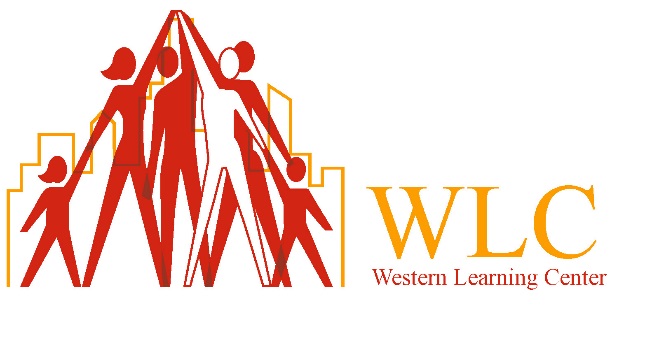 1613 South StreetPhiladelphia, PA. 19146215.735.1261Pre-Application___ Early Learning Center		___ Out Of School Time/AfterschoolToday’s Date: __________________________Child’s Name: __________________________		Date of Birth: _________ 	Grade: __________Additional Children: ______________________________	________________________________Parent/Guardian Name: _____________________________________________________________Address: ________________________________________________________________________	City: ___________________________________	State: _______________________________Phone Number: ________________________		Email: _______________________________How did you hear about us? _________________________________________________________Thank you for your interest in Western Learning Center, someone from our Intake Department will be in contact with you within 48 hours. Items needed for face to face intake interview:Health AssessmentBirth CertificateSocial Security CardAddress Verification